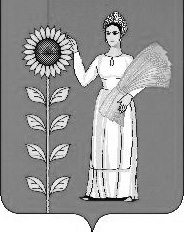 СОВЕТ ДЕПУТАТОВ СЕЛЬСКОГО ПОСЕЛЕНИЯТИХВИНСКИЙ СЕЛЬСОВЕТДобринского муниципального района Липецкой областиРоссийской Федерации16-я сессия VсозываР Е Ш Е Н И Е16.12.2016 г.                  д.Большая Плавица                     № 62– рсО внесении изменений в Бюджет сельского поселения Тихвинский сельсовет Добринского муниципального района Липецкой области Российской Федерации на 2016 год (утв.решением Совета депутатов №16-рс  от 21.12.2015г.в ред.решения № 30-рс от 12.04.2016г.в ред.решения № 35-рс от 06.05.2016г.в ред.решения № 39-рс от 27.05.2016г.в ред.решения № 43-рс от 06.07.2016г.в ред.решения № 44-рс от 10.08.2016г.в ред.решения № 52-рс от 27.10.16г.)          Рассмотрев представленный администрацией сельского поселения Тихвинский сельсовет проект решения «О внесении изменений в Бюджет сельского поселения Тихвинский сельсовет Добринского муниципального района Липецкой области Российской Федерации на 2016 год » (утвержденный решением Совета депутатов сельского поселения №16-рс от 21.12.2015г.,) руководствуясь Положением «О бюджетном процессе сельского поселения Тихвинский сельсовет» и Уставом сельского поселения Тихвинский сельсовет, учитывая решение постоянной комиссий по экономике, бюджету и муниципальной собственности Совет депутатов сельского поселения РЕШИЛ:       1.Принять изменения в «Бюджет сельского поселения Тихвинский сельсовет Добринского муниципального района Липецкой области Российской Федерации на 2016 год»  (прилагаются).        2. Направить указанный нормативный  правовой акт главе сельского поселения для подписания и официального обнародования.         3.Настоящее решение вступает в силу со дня его официального обнародования.Председатель Совета депутатовсельского поселения Тихвинский сельсовет                                       А.Г.Кондратов                                                                                                                               Принятырешением Совета депутатов сельского поселения Тихвинский сельсовет от 16.12.2016 г. №  52 -рсИЗМЕНЕНИЯв «Бюджет сельского поселения Тихвинский сельсовет Добринского муниципального района Липецкой области Российской Федерации на 2016 год»	Внести в «Бюджет сельского поселения Тихвинский сельсовет Добринского муниципального района Липецкой области Российской Федерации на 2016 год утв.решением Совета депутатов № 16-рс от 21.12.2015г.в ред.решения № 30-рс от 12.04.2016г.в ред.решения № 35-рс от 06.05.2016г.в ред.решения № 39-рс от 27.05.2016г.в ред.решения № 43-рс от 06.07.2016г.в ред.решения № 44-рс от 10.08.2016г.в ред.решения № 52 от 27.10.2016г., следующие изменения  :1. В статье 1 пункт 1 подпункт 1 цифры «4622791,62» заменить на цифры «4676711,62»2. В п.п.2 п.1 статьи 1 цифры «4 873939,62» заменить на  цифры «5 154809,62»3.  В статье 1 часть 3 дефицит бюджета сельского поселения цифры «251148» заменить на цифры «478098»1.Приложение 4 изложить в новой редакции (прилагается)2.Приложение 5 изложить в новой редакции (прилагается)3.Приложение 6 изложить в новой редакции (прилагается)4.Приложение 7 изложить в новой редакции (прилагается)5.Приложение 8 изложить в новой редакции (прилагается)6.Приложение 11 изложить в новой редакции (прилагается)Глава сельского поселенияТихвинский сельсовет                                              А.Г. Кондратов                                                                                                                                                           Приложение  4к решению Совета депутатов сельского поселения Тихвинский сельсовет № 16-рс от 21 декабря 2015г.                                                                                                                  О бюджете сельского поселения                                                                                                                                     Тихвинский сельсовет Добринскогомуниципального района Липецкой области Российской Федерации на 2016 год                                                                                                                                               Приложение 5                                                                                                                       к решению Совета депутатов                                                                                              сельского поселения Тихвинский сельсовет                                                                                                                         № 16-рс от21 декабря 2015г.                                                                                                                  О бюджете сельского поселения                                                                                                            Тихвинский сельсовет Добринскогомуниципального района Липецкой области Российской Федерации на 2016 год Распределение бюджетных ассигнований сельского поселения по разделам и подразделам  классификации расходов бюджетов Российской Федерации на 2016 год                                         руб.				                                                                                                                                               Приложение  6                                                                                                                        к решению Совета депутатов                                                                                               сельского поселения Тихвинский сельсовет                                                                                                                        № 16-рс от 21 декабря 2015г.                                                                          О бюджете сельского поселенияТихвинский сельсовет Добринскогомуниципального района Липецкой области Российской Федерации на 2016 год ВЕДОМСТВЕННАЯ   СТРУКТУРАрасходов бюджета сельского поселения на 2016 год						руб.		                                                                                                                                                        Приложение  7                                                                                                                        к решению Совета депутатов                                                                                               сельского поселения Тихвинский сельсовет                                                                                                                        № 16-рс от 21 декабря 2015г.                        О бюджете сельского поселенияТихвинский сельсовет Добринскогомуниципального района Липецкой области Российской Федерации на 201 год Распределение расходов бюджета сельского поселения по разделам, подразделам,целевым статьям (муниципальным программам и непрограммным направлениям деятельности), группам видов расходов классификации расходовбюджетов Российской Федерации на 2016 год						руб.                                                                                                                                   Приложение  8                                                                                                                        к решению Совета депутатов              сельского поселения Тихвинский сельсовет                                                                                                                                                      № 16-рс от 21 декабря 2015г.                                                                                                                 О бюджете  сельского поселенияТихвинский сельсовет Добринскогомуниципального района Липецкой области Российской Федерации на 2016 год Объем межбюджетных трансфертов, предусмотренных к получениюиз областного бюджета 										                руб.                                                                                                                                              Приложение 11к  решению Совета депутатов                                                                                       сельского поселения Тихвинский сельсовет  № 16 -рс от 21.12. 2015г.  «О бюджете сельского поселения                                                                             Тихвинский сельсовет Добринского                                                                              муниципального района Липецкой области                                                                              Российской Федерации на 2016 год» Источники финансирования дефицита бюджета сельского поселения на 2016Объем доходов по бюджету сельского поселения                                                                                                                        Тихвинский сельсовет на 2016 годОбъем доходов по бюджету сельского поселения                                                                                                                        Тихвинский сельсовет на 2016 годОбъем доходов по бюджету сельского поселения                                                                                                                        Тихвинский сельсовет на 2016 годОбъем доходов по бюджету сельского поселения                                                                                                                        Тихвинский сельсовет на 2016 годОбъем доходов по бюджету сельского поселения                                                                                                                        Тихвинский сельсовет на 2016 год(в рублях)(в рублях)Код бюджетной классификацииНаименование показателейНаименование показателейСумма 2016 г.Сумма 2016 г.Код бюджетной классификацииНаименование показателейНаименование показателейСумма 2016 г.Сумма 2016 г.Налоговые доходыНалоговые доходы1 303 5001 303 500101 02000 01 0000 110Налог на доходы с физических лицНалог на доходы с физических лиц82 50082 500105 01000 01 0000 110Налог, взимаемый в связи с применением упрощенной системы налогообложенияНалог, взимаемый в связи с применением упрощенной системы налогообложения138 000138 000106 01000 00 0000 110Налог на имущество с физических лицНалог на имущество с физических лиц348 000348 000106 06000 00 0000 110Земельный налогЗемельный налог735 000735 000Неналоговые доходыНеналоговые доходы10 00010 000111 05 020 00 0000 120Доходы, получаемые в виде арендной платы, а также средства от продажи права на заключение договоров аренды за земли, находящиеся в собственности поселений (за исключением земельных участков муниципальных бюджетных и автономных учреждений)Доходы, получаемые в виде арендной платы, а также средства от продажи права на заключение договоров аренды за земли, находящиеся в собственности поселений (за исключением земельных участков муниципальных бюджетных и автономных учреждений)10 00010 0001 00 00000 00 0000 000Итого собственных доходовИтого собственных доходов1 313 5001 313 500202 01001 00 0000 151Дотация из областного фонда финансовой поддержки поселенийДотация из областного фонда финансовой поддержки поселений1 632 0001 632 000202 01003 00 0000 000Дотация из областного фонда на поддержку мер по обеспечению сбалансированности местных бюджетовДотация из областного фонда на поддержку мер по обеспечению сбалансированности местных бюджетов397 900397 900202 03000 00 0000 000Субвенция бюджетам поселений на осуществление первичного воинского учета на территориях, где отсутствуют военные комиссариатыСубвенция бюджетам поселений на осуществление первичного воинского учета на территориях, где отсутствуют военные комиссариаты67 30067 300202 04014 10 0000 000Межбюджетные трансферты, передаваемые бюджетам сельских поселений из бюджетов муниципальных районов на осуществление части полномочий по решению вопросов местного значения в соответствии с заключенными соглашениямиМежбюджетные трансферты, передаваемые бюджетам сельских поселений из бюджетов муниципальных районов на осуществление части полномочий по решению вопросов местного значения в соответствии с заключенными соглашениями1 180 1001 180 100202 02999 10 0000 00Прочие субсидии бюджетам поселенийПрочие субсидии бюджетам поселений85 911,6285 911,622 00 00000 00 0000 000Безвозмездные поступления, всегоБезвозмездные поступления, всего3 363 211.623 363 211.62ВСЕГО ДОХОДОВВСЕГО ДОХОДОВ4 676 711,624 676 711,62НаименованиеРазделПодразделСУММАВсего5 154 809,62Общегосударственные вопросы011 925 500,62Функционирование высшего должностного лица субъекта Российской Федерации и муниципального образования0102627 796Функционирование Правительства Российской Федерации, высших исполнительных органов государственной власти субъектов Российской Федерации, местных администраций 0104             1 195 635,51Обеспечение деятельности финансовых, налоговых и таможенных органов и органов финансового (финансово-бюджетного) надзора010686 210Резервные фонды0111500Другие общегосударственные вопросы011315359,11Национальная оборона020067 300Мобилизационная и вневойсковая подготовка020367 300Национальная безопасность и правоохранительная деятельность0300                2 000Другие вопросы в области национальной безопасности и правоохранительной деятельности0314                 2 000Национальная экономика04001 180 100Другие вопросы в области национальной экономики041221000Дорожное хозяйство04091 159 100Жилищно-коммунальное хозяйство0500601 054Благоустройство0503601 0544Культура, кинематография 08001 350 355Культура  08011 350 355Социальная политика100028500Социальное обеспечение населения100328500НаименованиеГлавныйраспорядительРазделПодразделЦелевая статьяВид расходовСУММААдминистрация сельского поселения Тихвинский сельсовет Добринского муниципального района Липецкой области Российской Федерации, всего9185 154 809,62Общегосударственные вопросы918011 925 500,62Функционирование высшего должностного лица субъекта Российской Федерации и муниципального образования9180102627 796Непрограммные расходы бюджета сельского поселения918010299 0 00 00000627 796Обеспечение деятельности органов местного самоуправления сельского поселения 918010299 1 00 00000627 796Обеспечение деятельности главы местной администрации (исполнительно-распорядительного органа муниципального образования) 918010299 1 00 00050627 796Расходы на выплаты персоналу в целях обеспечения выполнения функций государственными (муниципальными) органами, казенными учреждениями, органами управления государственными внебюджетными фондами918010299 1 00 00050100627 796Функционирование Правительства Российской Федерации, высших исполнительных органов государственной власти субъектов Российской Федерации, местных администраций 91801041 195 635,51Муниципальная программа сельского поселения «Устойчивое развитие территории сельского поселения Тихвинский сельсовет на 2014-2020 годы»918010401 0 00 0000033 273,51Подпрограмма «Обеспечение реализации муниципальной политики на территории сельского поселения Тихвинский сельсовет»918010401 4 00 0000033 273,51Основное мероприятие «Мероприятия, направленные на организацию повышения эффективности деятельности органов местного самоуправления сельского поселения»918010401 4 01 00000Расходы на повышение квалификации муниципальных служащих сельского поселения на условиях софинансирования с областным бюджетом918010401 4 01 S6290Закупка товаров, работ и услуг для обеспечения государственных (муниципальных) нужд918010401 4 01 S6290200Основное мероприятие «Приобретение информационных услуг с использованием информационно-справочных систем»918010401 4 03 0000033 273,51Приобретение информационных услуг с использованием информационно-правовых систем918010401 4 03 8626025 367,51Закупка товаров, работ и услуг для обеспечения государственных (муниципальных) нужд918010401 4 03 8626020025 367,51Расходы на приобретение информационных услуг на условиях софинансирования с областным бюджетом918010401 4 03 S62607 906Закупка товаров, работ и услуг для обеспечения государственных (муниципальных) нужд918010401 4 03 S62602007 906Непрограммные расходы бюджета поселения918010499 0 00 000001 120 258Иные непрограммные мероприятия  918010499 9 00 000001 120 258Расходы на выплаты по оплате труда работников органов местного самоуправления 918010499 9 00 00110650 131Расходы на выплаты персоналу в целях обеспечения выполнения функций государственными (муниципальными) органами, казенными учреждениями, органами управления государственными внебюджетными фондами918010499 9 00 00110100650 131Расходы на обеспечение функций органов местного самоуправления (за исключением расходов на выплаты по оплате труда работников указанных органов)   918010499 9 00 00120470 127Закупка товаров, работ и услуг для обеспечения государственных (муниципальных) нужд918010499 9 00 00120200457 157Иные бюджетные ассигнования918010499 9 00 0012080012 970Межбюджетные трансферты бюджету муниципального района из бюджета поселения на осуществление части полномочий по решению вопросов местного значения в соответствии с заключенным соглашением  918010499 9 00 0013042 104Межбюджетные трансферты918010499 9 00 0013050042 104Обеспечение деятельности финансовых, налоговых и таможенных органов и органов финансового (финансово-бюджетного) надзора918010686 210Непрограммные расходы бюджета поселения918010699 0 00 0000086 210Иные непрограммные мероприятия 918010699 9 00 0000086 210Межбюджетные трансферты бюджету муниципального района из бюджета поселения на осуществление части полномочий по решению вопросов местного значения в соответствии с заключенным соглашением 918010699 9 00 0013086 210Межбюджетные трансферты918010699 9 00 0013050086 210Резервные фонды9180111500Непрограммные расходы бюджета поселения9180111990 00 00000500Резервные фонды9180111992 00 00000500Резервный фонд администрации сельского поселения9180111992 00 05000500Иные бюджетные ассигнования9180111992 00 05000800500Другие общегосударственные вопросы9180113  15 359,11Муниципальная программа сельского поселения «Устойчивое развитие территории сельского поселения Тихвинский сельсовет на 2014-2020 годы»918011301 0 00 00000  15 359,11Подпрограмма «Обеспечение реализации муниципальной политики на территории сельского поселения Тихвинский сельсовет»918011301 4 00 00000  15 359,11Основное мероприятие «Приобретение услуг по сопровождению сетевого программного обеспечения по электронному ведению похозяйственного учета918011301 4 02 0000015 359,11Приобретение программного обеспечения по электронному ведению похозяйственного учета в поселении918011301 4 02 862706624,11Закупка товаров, работ и услуг для обеспечения государственных (муниципальных) нужд918011301 4 02 862702006624,11Расходы на приобретение программного обеспечения  на условиях софинансирования с областным бюджетом918011301 4 02 S62705 876Закупка товаров, работ и услуг для обеспечения государственных (муниципальных) нужд918011301 4 02 S62702005 876Основное мероприятие Ежегодные членские взносы в Ассоциацию «Совета муниципальных образований» 918011301 4 04 000002 859Расходы на оплату членских взносов918011301 4 04 200802 859Иные бюджетные ассигнования918011301 4 04 200808002 859Национальная оборона9180267 300Мобилизационная  и вневойсковая подготовка918020367 300Непрограммные расходы бюджета поселения918020399 0 00 0000067 300Иные непрограммные мероприятия 918020399 9 00 0000067 300Осуществление первичного воинского учета на территориях, где отсутствуют военные комиссариаты   918020399 9 00 5118067 300Расходы на выплаты персоналу в целях обеспечения выполнения функций государственными (муниципальными) органами, казенными учреждениями, органами управления государственными внебюджетными фондами918020399 9 00 5118010061 400Закупка товаров, работ и услуг для обеспечения государственных (муниципальных) нужд918020399 9 00 511802005 900Национальная безопасность и правоохранительная деятельность918032 000Другие вопросы в области национальной безопасности и правоохранительной деятельности91803142 000Муниципальная программа сельского поселения «Устойчивое развитие территории сельского поселения Тихвинский сельсовет на 2014-2020 годы»918031401 0 00 000002 000Подпрограмма «Обеспечение безопасности человека и природной среды на территории сельского поселения Тихвинский сельсовет»918031401 3 00 000002 000Основное мероприятие  «Обеспечение первичных мер пожарной безопасности в сельском поселении»918031401 3 01 000002 000Проведение мероприятий по обеспечению пожарной безопасности в сельском поселении918031401 3 01 200402 000Закупка товаров, работ и услуг для обеспечения государственных (муниципальных) нужд918031401 3 01 200402002000Национальная экономика918041 180 100Дорожное хозяйство(дорожные фонды)91804091 159 100Муниципальная программа сельского поселения «Устойчивое развитие территории сельского поселения Тихвинский сельсовет на 2014-2020 годы»918040901 0 00 000001 159 100Подпрограмма «Обеспечение населения качественной, развитой инфраструктурой и повышение уровня благоустройства территории сельского поселения Тихвинский сельсовет»918040901 1 00 000001 159 100Основное мероприятие «Содержание автодорог местного значения сельского поселения Тихвинский сельсовет»918040901 1 01 000001 159 100Расходы на содержание и текущий ремонт дорог918040901 1 01 201301 159 100Закупка товаров, работ и услуг для обеспечения государственных (муниципальных) нужд918040901 1 01 201302001 159 100Другие вопросы в области национальной экономики918041221 000Муниципальная программа сельского поселения «Устойчивое развитие территории сельского поселения Тихвинский сельсовет на 2014-2020 годы»918041201 0 00 0000021 000Подпрограмма «Обеспечение реализации муниципальной политики на территории сельского поселения Тихвинский сельсовет»918041201 4 00 0000021 000Основное мероприятие «Выполнение работ по подготовке сведений об инвентарной стоимости зданий, помещений, сооружений и кадастровой стоимости земельных участков, принадлежащих гражданам на праве собственности, находящихся на территории сельского поселения»918041201 4 02 0000021 000Расходы на выполнение работ по подготовке сведений об инвентарной стоимости зданий, помещений, сооружений и кадастровой стоимости земельных участков, принадлежащих гражданам на праве собственности, находящихся на территории сельского поселения918041201 4 02 2021021 000Закупка товаров, работ и услуг для обеспечения государственных (муниципальных) нужд918041201 4 02 2021020021 000Жилищно-коммунальное хозяйство91805601 054Благоустройство9180503601 054Муниципальная программа сельского поселения «Устойчивое развитие территории сельского поселения Тихвинский сельсовет на 2014-2020 годы»918050301 0 00 00000601 054Подпрограмма «Обеспечение населения качественной, развитой инфраструктурой и повышение уровня благоустройства территории сельского поселения Тихвинский сельсовет»918050301 1 00 00000601 054Основное мероприятие «Текущие расходы на содержание, реконструкцию и поддержание в рабочем состоянии системы уличного освещения сельского поселения918050301 1 03 00000249 735Расходы на уличное освещение918050301 1 03 20010249 735Закупка товаров, работ и услуг для обеспечения государственных (муниципальных) нужд918050301 1 03 20010200249 735Основное мероприятие «Организация ритуальных услуг и содержание мест захоронения сельского поселения»918050301 1 00  0000031 590Расходы на содержание мест захоронения918050301 1 04 2003031 590Закупка товаров, работ и услуг для обеспечения государственных (муниципальных) нужд91805030 1 1 04 2003020031 590Основное мероприятие «Прочие мероприятия по благоустройству  сельского поселения918050301 1 05 00000265 809Реализация направления расходов основного мероприятия «Прочие мероприятия по благоустройству сельского поселения»918050301 1 05 99999265 809Закупка товаров, работ и услуг для обеспечения государственных (муниципальных) нужд918050301  1 05 99999200265 855Основное мероприятие «Уборка несанкционированных свалок сельского поселения»918050301 1 06 0000053920Расходы на уборку несанкционированных свалок918050301 1 06 8614053920Закупка товаров, работ и услуг для обеспечения государственных (муниципальных) нужд918050301 1  06 8614020053920Культура, кинематография 918081 350 355Культура   91808011 350 355Муниципальная программа сельского поселения «Устойчивое развитие территории сельского поселения Тихвинский сельсовет на 2014-2020 годы»918080101 0 00 000001 350 355Подпрограмма «Развитие социальной сферы на территории сельского поселения Тихвинский сельсовет»918080101 2 00 000001 350 355Основное мероприятие «Создание условий и проведение мероприятий направленных на развитие культуры сельского поселения»918080101 2 01 000001 350 355Предоставление  бюджетным и автономным учреждениям  субсидий918080101 2 01 090001 350 355Предоставление субсидий бюджетным, автономным учреждениям и иным некоммерческим организациям918080101 2 01 090006001 350 355Социальная политика9181028500Социальное обеспечение населения918100328500Непрограммные расходы бюджета поселения918100399 0 00 0000028500Резервные фонды 918100399 2 00 0000028500Резервный фонд администрации сельского поселения 918100399 2 00 0500028500Социальное обеспечение и иные выплаты населению918100399 2 00 05000 30028500НаименованиеРазделПодразделЦелевая статьяВид расходовСУММААдминистрация сельского поселения Тихвинский сельсовет Добринского муниципального района Липецкой области Российской Федерации, всего5 154 809,62Общегосударственные вопросы011 925 500,62Функционирование высшего должностного лица субъекта Российской Федерации и муниципального образования0102627 796Непрограммные расходы бюджета сельского поселения010299 0 00 00000627 796Обеспечение деятельности органов местного самоуправления сельского поселения 010299 1 00 00000627 796Обеспечение деятельности главы местной администрации (исполнительно-распорядительного органа муниципального образования) 010299 1 00 00050627 796Расходы на выплаты персоналу в целях обеспечения выполнения функций государственными (муниципальными) органами, казенными учреждениями, органами управления государственными внебюджетными фондами010299 1 00 00050100627 796 Функционирование Правительства Российской Федерации, высших исполнительных органов государственной власти субъектов Российской Федерации, местных администраций 01041 925 635,62Муниципальная программа сельского поселения «Устойчивое развитие территории сельского поселения Тихвинский сельсовет на 2014-2020 годы»010401 0 00 000033 273,51Подпрограмма «Обеспечение реализации муниципальной политики на территории сельского поселения Тихвинский сельсовет»010401 4 00 0000033 273,51Основное мероприятие «Мероприятия направленные на организацию повышения эффективности деятельности органов местного самоуправления сельского поселения»010401 4 01 00000Расходы на повышение квалификации муниципальных служащих сельского поселения на условиях софинансирования с областным бюджетом010401 4 01S6290Закупка товаров, работ и услуг для обеспечения государственных (муниципальных) нужд010401 4 01S6290200Основное мероприятие «Приобретение информационных услуг с использованием информационно-справочных систем»010401 4 03 0000033 273,51Приобретение информационных услуг с использованием информационно-правовых систем010401 4 03 8626033 273,51Закупка товаров, работ и услуг для обеспечения государственных (муниципальных) нужд010401 4 03 8626020033 273,51Расходы на приобретение информационных услуг на условиях софинансирования с областным бюджетом010401 4 03S62607 906Закупка товаров, работ и услуг для обеспечения государственных (муниципальных) нужд010401 4 03S62602007 906Непрограммные расходы бюджета сельского поселения010499 0 00 000001 120 258Иные непрограммные мероприятия 010499 9 00 000001 120 258Расходы на выплаты по оплате труда работников органов местного самоуправления010499 9 00 00110650 131Расходы на выплаты персоналу в целях обеспечения выполнения функций государственными (муниципальными) органами, казенными учреждениями, органами управления государственными внебюджетными фондами010499 9 00 00110100650 131Расходы на обеспечение функций органов местного самоуправления (за исключением расходов на выплаты по оплате труда работников указанных органов)010499 9 00 00120470 127Закупка товаров, работ и услуг для обеспечения государственных (муниципальных) нужд010499 9 00 00120200457 157Иные бюджетные ассигнования010499 9 00 0012080012 970Межбюджетные трансферты бюджету муниципального района из бюджета поселения на осуществление части полномочий по решению вопросов местного значения в соответствии с заключенным соглашением 010499 9 00 0013042 104Межбюджетные трансферты01049 99 00 0013050042 104Обеспечение деятельности финансовых, налоговых и таможенных органов и органов финансового (финансово-бюджетного) надзора010686 210Непрограммные расходы бюджета сельского поселения010699 0 00 0000086 210Иные непрограммные мероприятия 010699 9 00 0000086 210Межбюджетные трансферты бюджету муниципального района из бюджета поселения на осуществление части полномочий по решению вопросов местного значения в соответствии с заключенным соглашением 010699 9 00 0013086 210Межбюджетные трансферты010699 9 00 0013050086 210Резервные фонды0111500Непрограммные расходы бюджета поселения0111990 00 00000500Резервные фонды0111992 00 00000500Резервный фонд администрации сельского поселения0111992 00 05000500Иные бюджетные ассигнования0111992 00 05000800500Другие общегосударственные вопросы011315 359,11Муниципальная программа сельского поселения «Устойчивое развитие территории сельского поселения Тихвинский сельсовет на 2014-2020 годы»011301 0 00 0000015 359,11Подпрограмма «Обеспечение реализации муниципальной политики на территории сельского поселения Тихвинский сельсовет»011301 4 00 0000015 359,11Основное мероприятие «Приобретение услуг по сопровождению сетевого программного обеспечения по электронному ведению похозяйственного учета»011301 4 02 000006624,11Приобретение программного обеспечения по электронному ведению похозяйственного учета в поселении011301 4 02 862706624,11Закупка товаров, работ и услуг для обеспечения государственных( муниципальных) нужд011301 4 02 862702006624,11Основное мероприятие «Приобретение услуг по сопровождению сетевого программного обеспечения по электронному ведению похозяйственного учета»011301 4 02 000005 876Расходы на приобретение программного обеспечения на условиях софинансирования с областным бюджетом011301 4 02S62705 876Закупка товаров, работ и услуг для обеспечения государственных( муниципальных) нужд011301 4 02S62702005 876Основное мероприятие «Ежегодные членские взносы в Ассоциацию «Совета муниципальных образований» 011301 4 04 000002 859Расходы на оплату членских взносов011301 4 04 200802 859Иные бюджетные ассигнования011301 4 04 200808002 859Национальная оборона0267 300Мобилизационная  и вневойсковая подготовка020367 300Непрограммные расходы бюджета поселения020399 0 00 0000067 300Иные непрограммные мероприятия 020399 9 00 0000067 300Осуществление первичного воинского учета на территориях, где отсутствуют военные комиссариаты  020399 9 00 5118067 300Расходы на выплаты персоналу в целях обеспечения выполнения функций государственными (муниципальными) органами, казенными учреждениями, органами управления государственными внебюджетными фондами020399 9 00 5118010061 400Закупка товаров, работ и услуг для обеспечения государственных (муниципальных) нужд020399 9 00 511802005 900Национальная безопасность и правоохранительная деятельность032 000Другие вопросы в области национальной безопасности и правоохранительной деятельности03142 000Муниципальная программа сельского поселения «Устойчивое развитие территории сельского поселения Тихвинский сельсовет на 2014-2020 годы»031401 0 00 00000 2000Подпрограмма «Обеспечение безопасности человека и природной среды на территории сельского поселения Тихвинский сельсовет»031401 3 00 000002 000Основное мероприятие «Обеспечение первичных мер пожарной безопасности в сельском поселении»031401 3 01 000002 000Проведение мероприятий по обеспечению пожарной безопасности в сельском поселении031401 3 01 200402 000Закупка товаров, работ и услуг для обеспечения государственных (муниципальных) нужд031401 3 01 200402002 000Национальная экономика041 180 100Дорожное хозяйство(дорожные фонды)04091 159 100Муниципальная программа сельского поселения «Устойчивое развитие территории сельского поселения Тихвинский сельсовет на 2014-2020 годы»040901 0 00 000001 159 100Подпрограмма «Обеспечение населения качественной, развитой инфраструктурой и повышение уровня благоустройства территории сельского поселения Тихвинский сельсовет»040901 1 00 000001 159 100Основное мероприятие «Содержание автодорог местного значения сельского поселения Тихвинский сельсовет»040901 1 01 000001 159 100Расходы на содержание и текущий ремонт дорог040901 1 01 201301 159 100Закупка товаров, работ и услуг для обеспечения государственных (муниципальных) нужд040901 1 01 201302001 159 100Другие вопросы в области национальной экономики041221 000Муниципальная программа сельского поселения «Устойчивое развитие территории сельского поселения Тихвинский сельсовет на 2014-2020 годы»041201 0 00 0000021 000Подпрограмма «Обеспечение реализации муниципальной политики на территории сельского поселения Тихвинский сельсовет»041201 4 00 0000021 000Основное мероприятие «Выполнение работ по подготовке сведений об инвентарной стоимости зданий, помещений, сооружений и кадастровой стоимости земельных участков, принадлежащих гражданам на праве собственности, находящихся на территории сельского поселения»041201 4 02 0000021 000Расходы на выполнение работ по подготовке сведений об инвентарной стоимости зданий, помещений, сооружений и кадастровой стоимости земельных участков, принадлежащих гражданам на праве собственности, находящихся на территории сельского поселения041201 4 02 2021021 000Закупка товаров, работ и услуг для обеспечения государственных (муниципальных) нужд041201 4 02 2021020021 000Жилищно-коммунальное хозяйство05601 054Благоустройство0503601 054Муниципальная программа сельского поселения «Устойчивое развитие территории сельского поселения Тихвинский сельсовет на 2014-2020 годы»050301 0 00 00000601 054Подпрограмма «Обеспечение населения качественной, развитой инфраструктурой и повышение уровня благоустройства территории сельского поселения Тихвинский сельсовет»050301 1 00 00000601 054Основное мероприятие « Текущие расходы на содержание, реконструкцию и поддержание в рабочем состоянии системы уличного освещения сельского поселения»050301 1 03 00000249 735Расходы на уличное освещение050301 1 03 20010249 735Закупка товаров, работ и услуг для обеспечения государственных (муниципальных) нужд050301 1 03 20010200249 735Основное мероприятие «Организация ритуальных услуг и содержание мест захоронения сельского поселения»050301 1 04 0000031 590Расходы на содержание мест захоронения050301 1 04 2003031 590Закупка товаров, работ и услуг для обеспечения государственных (муниципальных) нужд050301 1 04 2003020031590Основное мероприятие «Прочие мероприятия по благоустройству сельского поселения»050301 1 05 00000265 809Реализация направления расходов основного мероприятия по благоустройству сельского поселения»050301 1 05 99999265 809Закупка товаров, работ и услуг для обеспечения государственных (муниципальных) нужд050301 1 05 99999200265 809Основное мероприятие «Уборка несанкционированных свалок сельского поселения»050301 1 06 0000053920Расходы на уборку несанкционированных свалок050301 1 06 8614053920Закупка товаров, работ и услуг для обеспечения государственных (муниципальных) нужд050301 1 06 8614020053920Культура, кинематография 081 350 355Культура 08011 350 355Муниципальная программа сельского поселения «Устойчивое развитие территории сельского поселения Тихвинский сельсовет на 2014-2020 годы»080101 0 00 000001 350 355Подпрограмма «Развитие социальной сферы на территории сельского поселения Тихвинский сельсовет»080101 2 00 000001 350 355Основное мероприятие «Создание условий и проведение мероприятий направленных на развитие культуры сельского поселения»080101 2 01 000001 350 355Предоставление бюджетным и автономным учреждениям субсидий080101 2 01 090001 350 355Предоставление субсидий бюджетным, автономным учреждениям и иным некоммерческим организациям080101 2 01 090006001 350 355Социальная политика100028500Социальное обеспечение населения100328500Непрограммные расходы бюджета поселения100399 0 00 0000028500Резервные фонды 100399 2 00 0000028500Резервный фонд администрации сельского поселения 100399 2 00 0500028500Социальное обеспечение и иные выплаты населению100399 2 00 0500030028500СуммаДотация из областного фонда финансовой поддержки поселений 1 632 000Дотация из областного фонда на поддержку мер по обеспечению сбалансированности местных бюджетов397 900Субвенция из областного фонда компенсаций на осуществление первичного воинского учета на территориях, где отсутствуют военные комиссариаты67 300Субсидии на приобретение информационных услуг25367,51Субсидии на приобретение услуг по сопровождению сетевого программного обеспечения по электронному ведению похозяйственного учета6624,11Субсидии на реализацию мероприятий, направленных на организацию благоустройства территории поселения53920ВСЕГО2 129 191,62№Наименование групп, подгрупп, статей, подстатей,элементов, кодов экономической классификации источников внутреннего финансирования дефицита бюджета Код администратораКод бюджетной классификацииСумма1.1.Изменение остатков средств на счетах по учету средств бюджета поселения91801 05 00 00 10 0000 000478 098